Utbetalning av understödet ansöks i en post.Utbetalning av understödet ska sökas senast 31.10.2024.Observera att genom att skicka ansökan om utbetalning till ARA ger ni ert samtycke till att materialet som lämnats in i samband med ansökan om utbetalning används för eventuella forsknings- och utredningsprojekt inom statsförvaltningen. Samtycket är en förutsättning för utbetalningen av understödet och om samtycke föreskrivs i statsrådets förordning 773/2022.OBS! Bifoga till utbetalningsansökan:Entreprenörens slutbesiktningsprotokoll, av vilket framgår att temperaturen på det fjärrvärmevatten som tas in och som ligger som grund för dimensioneringen av den förnyade utrustningen är högst 90 celsiusgrader, samt huruvida en eventuell balansering och reglering av systemet har gjorts. Fakturor och kvitton/kontoutdrag, där man kan konstatera att fakturorna är betalda eller alternativt ett utdrag ur huvudboken som visar de faktiska kostnaderna som bokförts och som bokföraren styrker med sin underskrift. Av utdraget från huvudboken bör framgå faktureraren, summan och betalningsdatumet. Kostnaderna bör framgå under skild kostnadstyp i bokföringen.Ursprungliga kvitton och verifikat bör förvaras i sex år efter att beslutet har fattats.Ansökan skickas till adressen: Finansierings- och utvecklingscentralen för boendet, PB 30, 15141 LAHTIS. E-postadressen är maksatukset@ara.fi tai kirjaamo.ara@ara.fiAnsökan kan skickas till ARA även som säker e-post till adressen https://turvaviesti.ara.fi/ eller via e-tjänsten. Jag ger mitt samtycke till elektronisk informationsförmedling till den e-postadress 	jag har angett utan att beslutet skickas separat som brev.UNDERSTÖDSBESLUTGENOMFÖRDA ÅTGÄRDERObservera att utbetalning inte kan sökas för andra byggnader eller åtgärder än de för vilka understöd har beviljats genom understödsbeslutet.Behandling av personuppgifterUppgifter enligt artikel 13 och 14 i EU:s allmänna dataskyddsförordning om register gällande blanketten och behandlingen av personuppgifter finns på adressen: www.ara.fi/tietosuojaEra personuppgifter behandlas på det sätt som redogörs för i dataskyddsbeskrivningarna.JAG FÖRSÄKRAR ATT OVANSTÅENDE UPPGIFTER ÄR RIKTIGADATUM OCH UNDERSKRIFTDatum      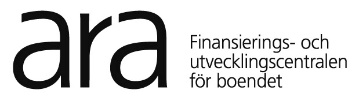 ANSÖKAN OM UTBETALNING FÖR ÖVERGÅNG TILL LÅGTEMPERATURFJÄRRVÄRMEUNDERSTÖDSTAGARENS KONTAKTUPPGIFTERUNDERSTÖDSTAGARENS KONTAKTUPPGIFTERUnderstödstagareUnderstödstagareFO-nummer/personbeteckning
     Understödstagarens kommun
     Ombud, om annat än mottagarenFöretagGatuadressPostnummer och postanstaltE-postadressTelefonnummerUnderstödstagarens BANKFÖRBINDELSEUnderstödstagarens BANKFÖRBINDELSEBankens namnBankens namnIBAN-kontonummerBIC-kodBeviljat understöd (i euro)DatumDiarienummerDatum då åtgärderna slutförts:Datum då åtgärderna slutförts:FastighetsbeteckningFastighetsbeteckningSökandens underskriftNamnförtydligandeSökandens underskriftNamnförtydligande 